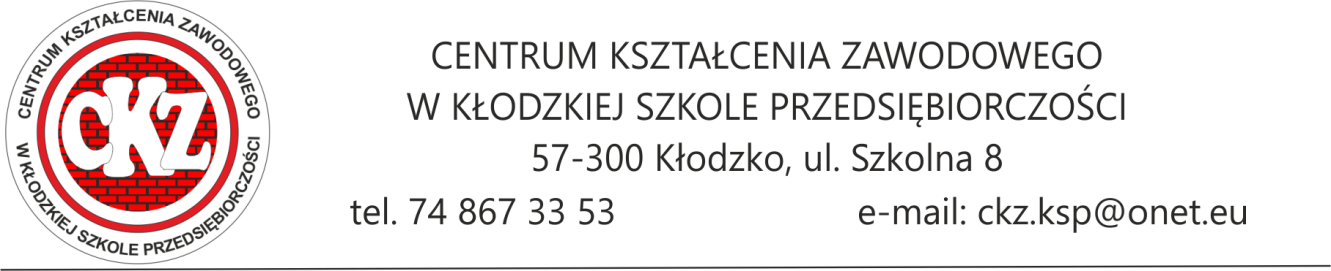 PLAN NAUCZANIA NA TURNUSIE DOKSZAŁCANIA TEORETYCZNEGO MŁODOCIANYCH PRACOWNIKÓWW ROKU SZKOLNYM 2023/2024ZAWÓD: PRACOWNIK OBSŁUGI HOTELOWEJSTOPIEŃ: IIISYMBOL CYFROWY: 962907NUMER PROGRAMU: 962907/CKZ/SP/2020OBSZAR KSZTAŁCENIA: BRANŻA HOTELARSKO - GASTRONOMICZNO- TURYSTYCZNAPODBUDOWA: SZKOŁA PODSTAWOWAKWALIFIKACJE: HGT.03. Obsługa gości w obiekcie świadczącym usługi hotelarskie. Podstawa prawna: Załącznik nr 8. Roz. MEN z 03 kwietnia 2019 (Dz. U. z 2019, poz.693)Kłodzko 15.03.2023 r.Sporządzili: mgr Beata Strycharz 						Zatwierdzam do użytku  	                     mgr inż. Joanna Biesiadecka					 w roku szkolnym 2023/2024L.PPRZEDMIOTKLASA-STOPIEŃKLASA-STOPIEŃKLASA-STOPIEŃKLASA-STOPIEŃKLASA-STOPIEŃKLASA-STOPIEŃOGÓŁEML.PPRZEDMIOTIIIIIIIIIIIIOGÓŁEML.PPRZEDMIOTTYGOGÓŁEMTYGOGÓŁEMTYGOGÓŁEMOGÓŁEM1234567891.BEZPIECZEŃSTWO                            I HIGIENA PRACY416416______322.JĘZYK ANGIELSKI ZAWODOWY282828243.KOMPETENCJE PERSONALNE I SPOŁECZNE___________728284.PODSTAWY HOTELARSTWA832832624885.ORGANIZACJA PRACY                      W HOTELARSTWIE1040104012481286.USŁUGI GASTRONOMICZNE W HOTELARSTWIE10401040728108RAZEM:RAZEM:341363413634136408